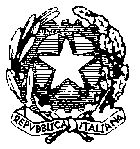 Ministero dell’Istruzione, dell’Università e della RicercaUfficio Scolastico Regionale per la Campania                                                     Ambito Territoriale di Napoli				                  Ufficio VI UFFICIO PERS .A.T.A.						Napoli, 08/10/2015Prot. 4736A.S. 2015/16D.S.G.ACALENDARIO DI CONVOCAZIONE                                                                C/O  U.A.T. NAPOLI                         STANZA 121 PIANO TERRA – VIA PONTE DELLA MADDALENA, 55IL GIORNO 12/10/2015 ALLE ORE 10,30 SONO CONVOCATI, PER LA COPERTURA DEI POSTI DISPONIBILI DI  D.S.G.A :- ASSISTENTI AMMINISTRATIVI INSERITI NELLA GRADUATORIA DELLA MOBILITA’ PROFESSIONALE:  TUTTI  I NOMINATIVI INSERITI NELL’ELENCO  DEL 20/10/2014 N. 4909,- ASSISTENTI AMMINISTRATIVI INSERITI NELLA GRADUATORIA DI UTILIZZAZIONE DI CUI ALL’ART.14 DEL CCNI:                                                         DA POSTO 1 A POSTO 50            I convocati sono in numero maggiore rispetto alle proposte di nomine da conferire, le operazioni in ogni   caso, si concluderanno con la copertura dei posti disponibili.	Coloro che – convocati – intendono beneficiare della precedenza (legge 104/92) nella scelta della sede dovranno presentare idonea certificazione all’inizio delle operazioni o preventivamente all’ufficio A.T.A..					F.to	                 IL DIRIGENTE						             Maria Teresa De Lisa             